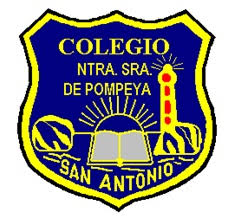 Colegio Nuestra Señora de PompeyaDepartamento de ciencias	Profesora: Sra. Lilian Osorio Arraño                  Sra. Roxana GonzálezPauta de evaluación “Concurso semana de la ciencia” 2020 IndicadoresNo cumple con los indicadoresCumple medianamente con los indicadoresCumple con todos los indicadoresPromedio135Menciona los tópicos fundamentales para un proyecto de investigación: pregunta de investigación, hipótesis, materiales, procedimiento y conclusión.Originalidad del proyecto.Manejo de vocabulario adecuado.Cumple con el tiempo establecido para la realización del video. Envía el video dentro del plazo establecido. Total